HISTORIA DE LA MEDICINA BASADA EN AVIDENCIAS La Medicina Basada en la Evidencia ha sido definida como el uso consciente, explícito y juicioso de la mejor evidencia. El avance tecnológico y la magnitud de información que actualmente un médico debe conocer para basar sus decisiones en la mejor evidencia hacen necesario que se sistematice la búsqueda, se aprecie críticamente la literatura y se aplique ese conocimiento para el logro de los mejores resultados. La difusión de esta forma de hacer Medicina pretende agregar al juicio clínico que se logra con la experiencia a través de los años, una forma práctica y sistemática de enfrentar el problema y reducir la posibilidad de error ante la toma de decisiones. No debemos pensar que puede ser usada por administradores de servicios de salud para reducir costos. Cuando se hace Medicina Basada en la Evidencia se aplican las medidas clínicas de mayor efectividad en beneficio de los pacientes y esto más que reducir puede aumentar los costos. Canadá, Holanda e Inglaterra tienen Centros de Medicina Basada en la Evidencia que reciben apoyo gubernamental. En Argentina nosotros necesitamos ser conscientes de este movimiento e intentar colaborar en la difusión de estas estrategias que pueden ayudar a mejorar la calidad de atención médica.TIPOS DE ESTUDIOEstudios controlados al azar Estudios prospectivos de cohorte Estudios retrospectivos de cohorte Estudios de control de casos Serie de casosReporte de casos Opinión de experto Observación personalTIPOS DE SESGOS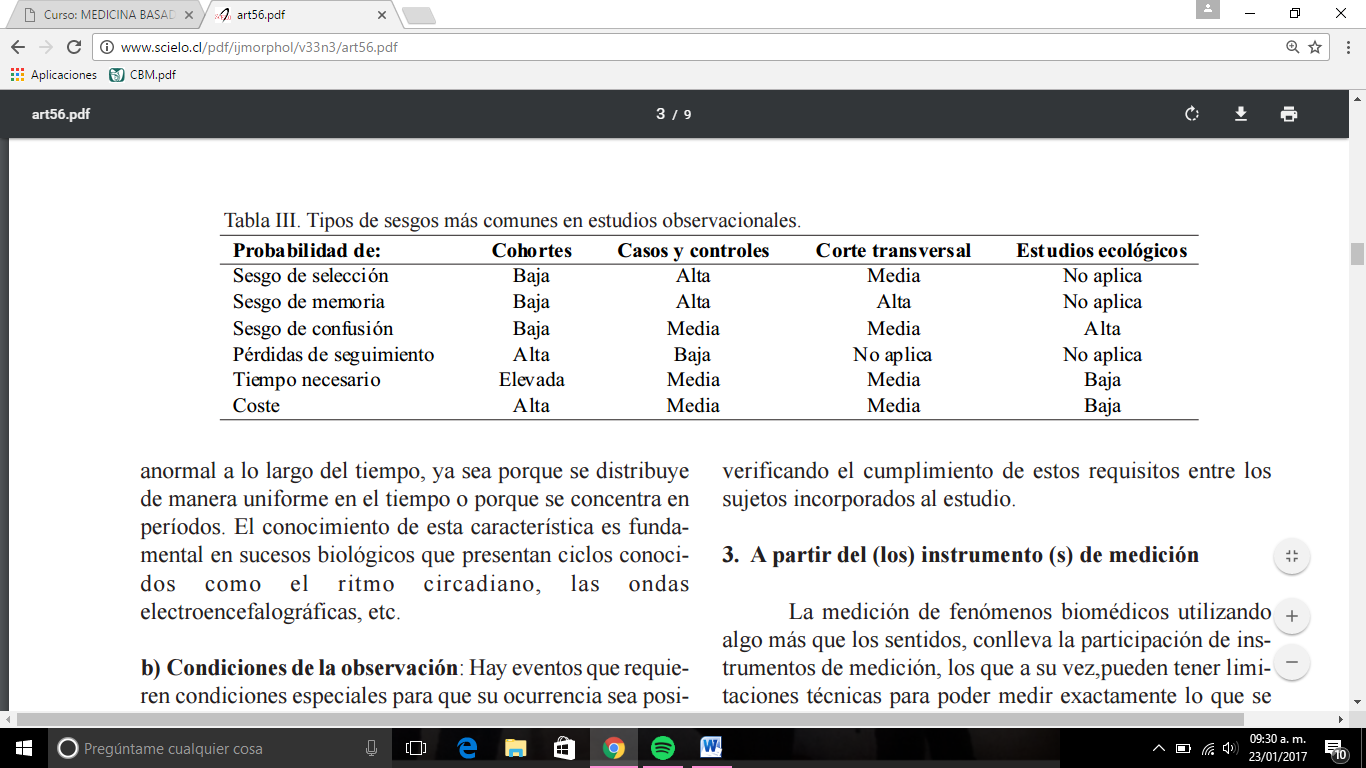 